附件1：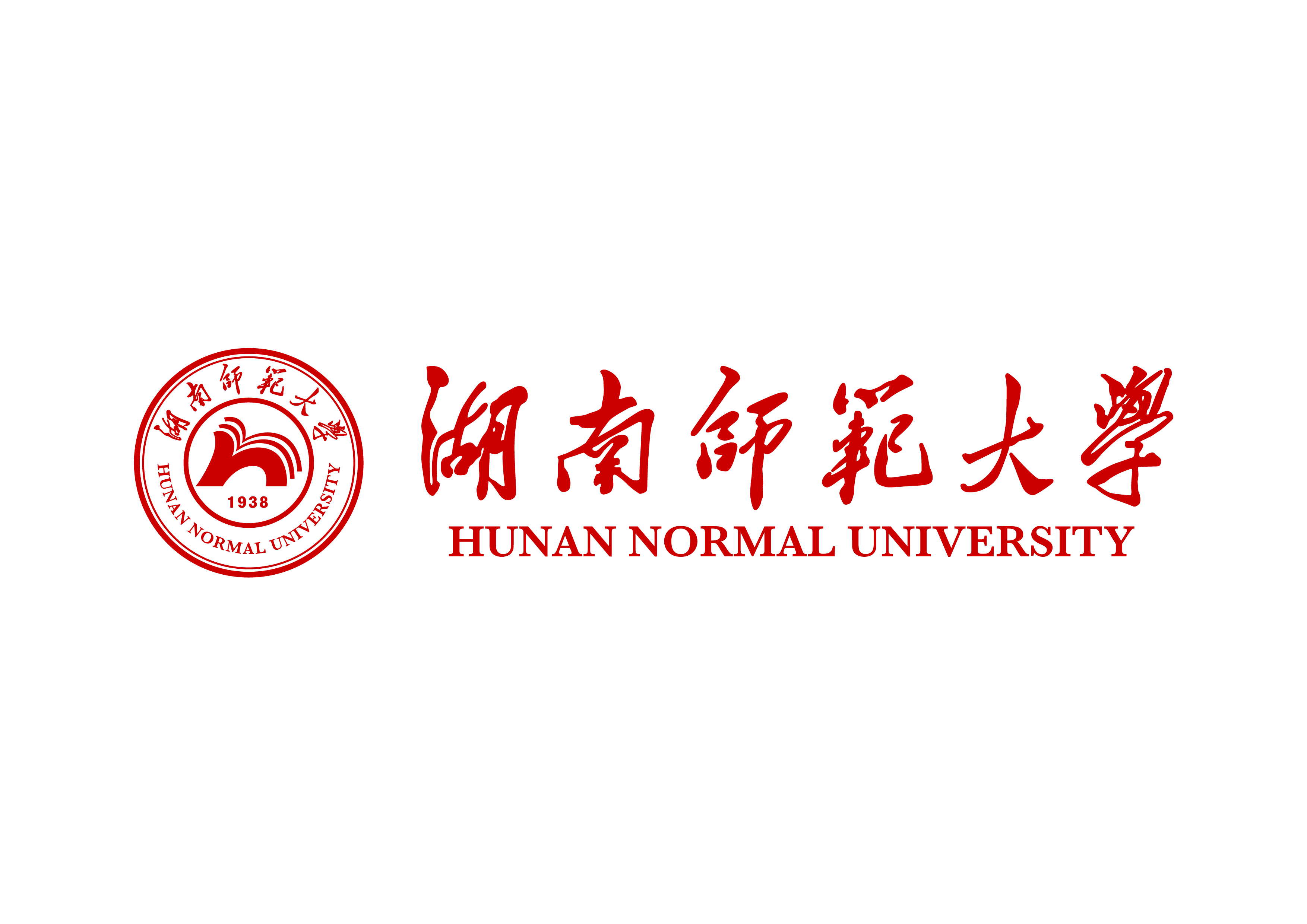 湖南师范大学本科“世承班”学生科研课题申请书湖南师范大学教务处制2018年10月课题名称立项周期申请人姓名年级学院专业导师姓名课题名称课题名称项目所属一级学科项目所属一级学科项目所属一级学科个人申请    团队申请个人申请    团队申请个人申请    团队申请个人申请    团队申请团队名称（个人申请可不填）团队名称（个人申请可不填）申请经费申请经费负责人负责人学号电话Email团队成员（最多8人）团队成员（最多8人）（需填写成员姓名、学号、专业、学院、电话和Email）（需填写成员姓名、学号、专业、学院、电话和Email）（需填写成员姓名、学号、专业、学院、电话和Email）（需填写成员姓名、学号、专业、学院、电话和Email）（需填写成员姓名、学号、专业、学院、电话和Email）（需填写成员姓名、学号、专业、学院、电话和Email）（需填写成员姓名、学号、专业、学院、电话和Email）（需填写成员姓名、学号、专业、学院、电话和Email）（需填写成员姓名、学号、专业、学院、电话和Email）导师导师职务/职称职务/职称电话Email申请理由1.立项依据（包括国内外研究动态、研究目的和意义）1.立项依据（包括国内外研究动态、研究目的和意义）1.立项依据（包括国内外研究动态、研究目的和意义）1.立项依据（包括国内外研究动态、研究目的和意义）1.立项依据（包括国内外研究动态、研究目的和意义）1.立项依据（包括国内外研究动态、研究目的和意义）1.立项依据（包括国内外研究动态、研究目的和意义）1.立项依据（包括国内外研究动态、研究目的和意义）1.立项依据（包括国内外研究动态、研究目的和意义）1.立项依据（包括国内外研究动态、研究目的和意义）申请理由2.自身具备的知识条件、特长和兴趣，相关研究经历及前期准备工作（包括老师指导、查阅文献、实验实践等）2.自身具备的知识条件、特长和兴趣，相关研究经历及前期准备工作（包括老师指导、查阅文献、实验实践等）2.自身具备的知识条件、特长和兴趣，相关研究经历及前期准备工作（包括老师指导、查阅文献、实验实践等）2.自身具备的知识条件、特长和兴趣，相关研究经历及前期准备工作（包括老师指导、查阅文献、实验实践等）2.自身具备的知识条件、特长和兴趣，相关研究经历及前期准备工作（包括老师指导、查阅文献、实验实践等）2.自身具备的知识条件、特长和兴趣，相关研究经历及前期准备工作（包括老师指导、查阅文献、实验实践等）2.自身具备的知识条件、特长和兴趣，相关研究经历及前期准备工作（包括老师指导、查阅文献、实验实践等）2.自身具备的知识条件、特长和兴趣，相关研究经历及前期准备工作（包括老师指导、查阅文献、实验实践等）2.自身具备的知识条件、特长和兴趣，相关研究经历及前期准备工作（包括老师指导、查阅文献、实验实践等）2.自身具备的知识条件、特长和兴趣，相关研究经历及前期准备工作（包括老师指导、查阅文献、实验实践等）研究方案1.研究目标、研究内容和拟解决的关键问题1.研究目标、研究内容和拟解决的关键问题1.研究目标、研究内容和拟解决的关键问题1.研究目标、研究内容和拟解决的关键问题1.研究目标、研究内容和拟解决的关键问题1.研究目标、研究内容和拟解决的关键问题1.研究目标、研究内容和拟解决的关键问题1.研究目标、研究内容和拟解决的关键问题1.研究目标、研究内容和拟解决的关键问题1.研究目标、研究内容和拟解决的关键问题研究方案2.拟采取的研究方法及可行性分析2.拟采取的研究方法及可行性分析2.拟采取的研究方法及可行性分析2.拟采取的研究方法及可行性分析2.拟采取的研究方法及可行性分析2.拟采取的研究方法及可行性分析2.拟采取的研究方法及可行性分析2.拟采取的研究方法及可行性分析2.拟采取的研究方法及可行性分析2.拟采取的研究方法及可行性分析创新之处预期成果经费预算（需列出支出科目、金额、计算根据及理由）（需列出支出科目、金额、计算根据及理由）（需列出支出科目、金额、计算根据及理由）（需列出支出科目、金额、计算根据及理由）（需列出支出科目、金额、计算根据及理由）（需列出支出科目、金额、计算根据及理由）（需列出支出科目、金额、计算根据及理由）（需列出支出科目、金额、计算根据及理由）（需列出支出科目、金额、计算根据及理由）（需列出支出科目、金额、计算根据及理由）导师意  见签名：年    月    日签名：年    月    日签名：年    月    日签名：年    月    日签名：年    月    日签名：年    月    日签名：年    月    日签名：年    月    日签名：年    月    日签名：年    月    日教务处意见签名：年    月    日    签名：年    月    日    签名：年    月    日    签名：年    月    日    签名：年    月    日    签名：年    月    日    签名：年    月    日    签名：年    月    日    签名：年    月    日    签名：年    月    日    